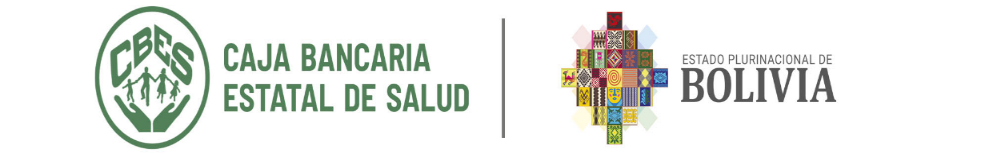 COMUNICADO A MÉDICOS ESPECIALISTASLa Caja Bancaria Estatal de Salud, en apego a la Ley 3131, viene gestionando la aprobación de la CONVOCATORIA DIRECCIÓN DE SALUD: 001/2023 PARA EL CONCURSO DE MERITOS Y EXAMEN DE COMPETENCIA DE CARÁCTER ABIERTA DEPARTAMENTAL O REGIONAL LA PAZ, dirigida a Médicos Especialistas que deseen postular a ítems permanentes y ser parte del personal profesional de la CBES., con sede en la Ciudad de La Paz:Los requisitos básicos indispensables y otros, están sujetos al cumplimiento del art. 5 del Reglamento de Concurso de Méritos y Examen de Competencia del Colegio Médico de Bolivia.La Paz, 09 de febrero de 2023CARGOCANT.CARGA HORARIACARDIÓLOGO1TIEMPO COMPLETOOFTALMOLOGO1TIEMPO COMPLETOOFTALMOLOGO1MEDIO TIEMPOINTENSIVISTA1TIEMPO COMPLETOTRAUMATÓLOGO 2MEDIO TIEMPOTRAUMATÓLOGO 2MEDIO TIEMPOGERIATRA 1MEDIO TIEMPOPROCTÓLOGO1MEDIO TIEMPOOTORRINOLARINGOLO 1MEDIO TIEMPODERMATÓLOGO1MEDIO TIEMPO